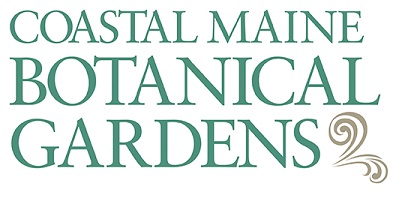 Retail Management InternPosition: Retail Management Intern in Gardens Gift ShopCMBG Mission: The mission of Coastal Maine Botanical Gardens is to inspire meaningful connections among people, plants and nature through horticulture, education and research.Internship Mission: Prepare college students to enter the field of Retail Management by providing an understanding of the key components that drive sales and profits. This is an opportunity  to learn and apply relevant business management skills in a fast-paced environment.Academic/Experiential- Learning Nexus: Retail Management/Practices/Merchandising/Inventory ControlPosition summary:The Retail Management Internship offers hands-on experience in all facets of running a small business, including:Assist in managing sales for maximum performance: builds an understanding of the business plan; learns the key skills of sales analysis; helps determine action steps to respond to changing business conditions; assists with appropriate changes to sales floorAssists in physical management of incoming stock, placement on the floor for maximum sales impact and efficient stockroom managementLearns the purchasing cycle: reads sales reports, helps determine order/reorder needs, receives merchandise into inventory, processes  invoices for vendor paymentDevelops excellent customer service and gains experience with day to day functions of sales floorAssists in managing the internal office operations for efficiency and effectiveness.Qualifications:The successful candidate must have an interest in business/retail management; solid organizational skills; computer skills; an ability to work well with people and an interest in learning more about Coastal Maine Botanical Gardens.Schedule:This is a 8:45am-5:30pm position Monday to Friday with some weekend duty in lieu of a weekday from May 15 to August 25 (flexible on dates).Email resume to: employment@mainegardens.org Coastal Maine Botanical Gardens, Attn:  Human ResourcesPO Box 234Boothbay, Maine, 04537 